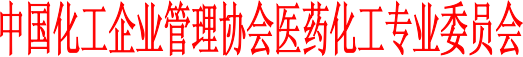 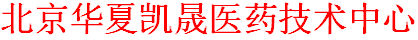 关于举办“2019新药法委托生产及工艺转移管理与应用专题培训班”的通知各有关单位：新修订《药品管理法》将于2019年12月1日施行，其中第三十二条对药品的委托生产进行了直接规定：“药品上市许可持有人可以自行生产药品，也可以委托药品生产企业生产。”委托生产不仅是一个单独的规定，背后还有MAH上市许可持有人制度的支持，同时还有生产许可证等认证方式的变更。权利与责任对待，收益同风险挂钩。在新药法的规定中，也详细说明了各方的质量责任以及可能发生的行政及刑事问题。对于我们的广大制药企业来说，如何积极地应对变化，如何充分利用法规框架给予的机会，利用灵活的MAH操作，给自身创造更多的价值，才是企业关注的核心内容。为此，本单位定于2019年 12月 27日至 29日在杭州市举办“2019新药法委托生产及工艺转移管理与应用专题培训班”，邀请业内权威专家针对相关问题进行深入解析。培训通知如下：一、会议安排会议地点：杭州（具体地点通知给已报名人员）会议时间：2019年 12月 27日- 12月 29日( 27日全天报到)会议主要研讨内容及主讲老师内容详见附件一（课程安排表）参会对象制药公司生产、质量、验证、供应链、注册等相关部门人员，企业高层。四、会议说明1、理论讲解,实例分析,专题讲授,互动答疑2、主讲嘉宾均为行业内资深专家，欢迎来电咨询3、完成全部培训课程者由协会颁发培训证书五、会议费用会务费：2500元/人（会务费包括：培训、茶歇、专家、场地、研讨、资料等）；住宿统一安排，费用自理。联系方式联系人：马超13240487419 邮箱：1683101345@qq.com附件一：会议日程安排附件二：参会报名表中国化工企业管理协会医药化工专业委员会                           二零一九年十一月附件一：日 程 安 排 表附件二：2019新药法委托生产及工艺转移管理与应用专题培训班---回执表第一天09:00-12:0013:30-17:30新药法对委托生产的规定及带来的后续影响对于外包，新药法及国内现行法律法规框架解析配套法规解读：MAH上市许可持有人的定义及作用配套法规解读：生产许可证的审批变更委托过程中产生的权责划分及质量监督责任可能的行政及刑事处罚及适用情况委托生产的流程管理委托生产的企业决策策略费用比较时间比较对于MAH如何灵活适应新法规环境委托生产的质量协议，如何确认权责未来可应用案例及场景三、企业对于技术转移的管理国内外技术转移的法规以及对国内的启示作用什么是技术转移国外现行技术转移相关法规和指导原则作为MAH，技术转移应如何管理主讲老师：老师从事药监工作二十多年 国家高级检查员 老师在曾在药企主持工作 全程参与新药法修订  第二天09:00-12:0013:30-17:00二、国内企业的委托生产和技术转移的实施应用委托生产和技术转移流程建立技术转移的项目管理如何制定关键要素：职责、资源MAH应提供的内容、清单、方案、安全及可交付成果案例：制剂的委托生产及技术转移如何把控合作企业的GMP要求应提供的清单、方案、报告及验证文件工艺转移过程中，常见的问题及关系点处理案件：分析方法的技术转移分析方法技术转移的基本流程分析方法的开发、确认、验证及技术转移区别分析方法转移过程中应如何订立标准主讲老师：丁老师 曾任职于国内大型药企运营管理部副总经理 是集团质量受权人 MAH项目实施主要负责人 熟悉欧美及国内法规，有20年药物研发、工艺开发、生产管理的丰富实践经验。单位名称联系人地  址邮  编姓  名性别职务电 话电 话传真/E-mail传真/E-mail手 机住宿是否需要单间：是○ 否○ 住宿是否需要单间：是○ 否○ 住宿是否需要单间：是○ 否○ 住宿是否需要单间：是○ 否○ 入住时间：日至日  入住时间：日至日  入住时间：日至日  入住时间：日至日  银行汇款至：户  名：北京晟勋炎国际会议服务中心 开户行：中国工商银行北京玉泉路支行账  号：020 006 301 920 003 3830  汇款请注明:  南京委托生产注册费银行汇款至：户  名：北京晟勋炎国际会议服务中心 开户行：中国工商银行北京玉泉路支行账  号：020 006 301 920 003 3830  汇款请注明:  南京委托生产注册费银行汇款至：户  名：北京晟勋炎国际会议服务中心 开户行：中国工商银行北京玉泉路支行账  号：020 006 301 920 003 3830  汇款请注明:  南京委托生产注册费银行汇款至：户  名：北京晟勋炎国际会议服务中心 开户行：中国工商银行北京玉泉路支行账  号：020 006 301 920 003 3830  汇款请注明:  南京委托生产注册费银行汇款至：户  名：北京晟勋炎国际会议服务中心 开户行：中国工商银行北京玉泉路支行账  号：020 006 301 920 003 3830  汇款请注明:  南京委托生产注册费银行汇款至：户  名：北京晟勋炎国际会议服务中心 开户行：中国工商银行北京玉泉路支行账  号：020 006 301 920 003 3830  汇款请注明:  南京委托生产注册费银行汇款至：户  名：北京晟勋炎国际会议服务中心 开户行：中国工商银行北京玉泉路支行账  号：020 006 301 920 003 3830  汇款请注明:  南京委托生产注册费银行汇款至：户  名：北京晟勋炎国际会议服务中心 开户行：中国工商银行北京玉泉路支行账  号：020 006 301 920 003 3830  汇款请注明:  南京委托生产注册费针对本次培训专题内容，结合实际工作中遇到哪些问题？以便我们反馈给老师并到会场交流探讨、答疑解惑。问题1、问题2、针对本次培训专题内容，结合实际工作中遇到哪些问题？以便我们反馈给老师并到会场交流探讨、答疑解惑。问题1、问题2、针对本次培训专题内容，结合实际工作中遇到哪些问题？以便我们反馈给老师并到会场交流探讨、答疑解惑。问题1、问题2、针对本次培训专题内容，结合实际工作中遇到哪些问题？以便我们反馈给老师并到会场交流探讨、答疑解惑。问题1、问题2、针对本次培训专题内容，结合实际工作中遇到哪些问题？以便我们反馈给老师并到会场交流探讨、答疑解惑。问题1、问题2、针对本次培训专题内容，结合实际工作中遇到哪些问题？以便我们反馈给老师并到会场交流探讨、答疑解惑。问题1、问题2、针对本次培训专题内容，结合实际工作中遇到哪些问题？以便我们反馈给老师并到会场交流探讨、答疑解惑。问题1、问题2、针对本次培训专题内容，结合实际工作中遇到哪些问题？以便我们反馈给老师并到会场交流探讨、答疑解惑。问题1、问题2、联系人：马超13240487419 邮箱：1683101345@qq.com联系人：马超13240487419 邮箱：1683101345@qq.com联系人：马超13240487419 邮箱：1683101345@qq.com联系人：马超13240487419 邮箱：1683101345@qq.com联系人：马超13240487419 邮箱：1683101345@qq.com联系人：马超13240487419 邮箱：1683101345@qq.com联系人：马超13240487419 邮箱：1683101345@qq.com联系人：马超13240487419 邮箱：1683101345@qq.com